Здоровье - это твой личный ответственный выборЮность - время, когда ты каждый день строишь свою будущую жизнь. Благополучие твоей жизни зависит от твоего здоровья, трудоспособности, созидательной энергии, образования и культуры. Главное - это всегда ощущать свою ответственность за его сохранение и постоянно вырабатывать в себе привычки здорового образа жизни.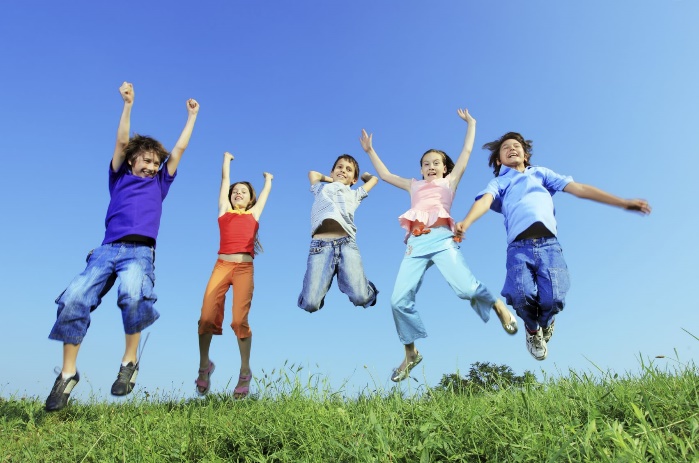 Доброе здоровье обеспечивает нам долгую и активную жизнь, способствует выполнению наших планы, преодолению трудностей, дает возможность успешно решать жизненные задачи.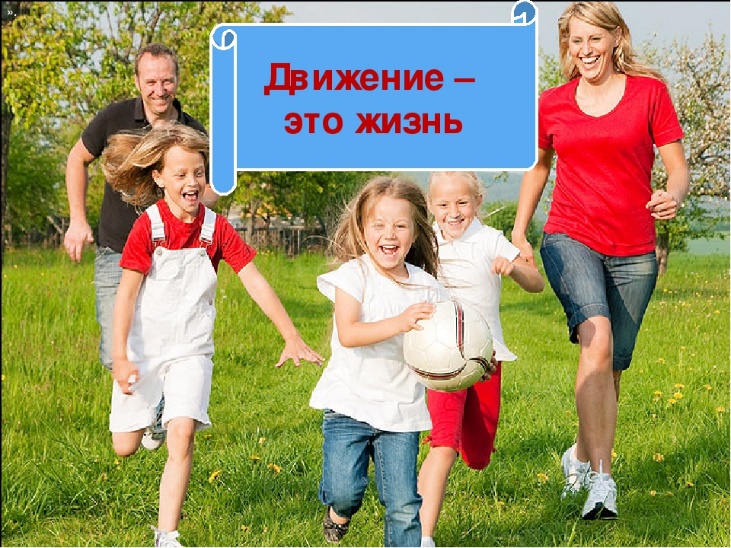 Здоровье - это твой личный ответственный выборЮность - время, когда ты каждый день строишь свою будущую жизнь. Благополучие твоей жизни зависит от твоего здоровья, трудоспособности, созидательной энергии, образования и культуры. Главное - это всегда ощущать свою ответственность за его сохранение и постоянно вырабатывать в себе привычки здорового образа жизни.Доброе здоровье обеспечивает нам долгую и активную жизнь, способствует выполнению наших планы, преодолению трудностей, дает возможность успешно решать жизненные задачи.Здоровье - это твой личный ответственный выборЮность - время, когда ты каждый день строишь свою будущую жизнь. Благополучие твоей жизни зависит от твоего здоровья, трудоспособности, созидательной энергии, образования и культуры. Главное - это всегда ощущать свою ответственность за его сохранение и постоянно вырабатывать в себе привычки здорового образа жизни.Доброе здоровье обеспечивает нам долгую и активную жизнь, способствует выполнению наших планы, преодолению трудностей, дает возможность успешно решать жизненные задачи."Секреты здоровья»В путь- дорогу собирайтесь! За здоровьем отправляйтесь!Соблюдая эти простые советы, ты сохранишь здоровье. Люди с самого рождения жить не могут без движения!От простой воды и мыла у микробов тают силы!Прежде чем за стол садиться, думай, что ты можешь съесть.Всегда помни, что режим, в жизни всем необходим!Кто с физкультурой дружен, тому врач не нужен!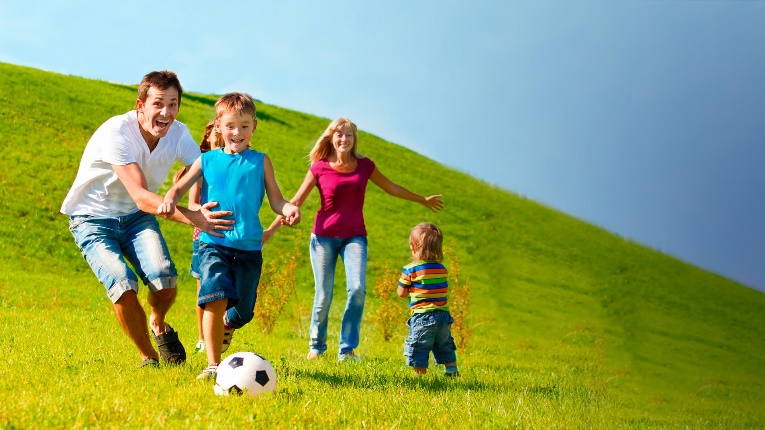 Всегда соблюдай режим дня!Режим дня – это определённый ритм жизни, когда чередуются различные виды вашей деятельности: учёба, отдых,  труд, питание, сон.Рано утром просыпайсяИ зарядкой занимайся,Закаляйся, умывайся,Всегда правильно питайся,Режим дня ты соблюдайИ здоровье сохраняй!"Секреты здоровья»В путь- дорогу собирайтесь! За здоровьем отправляйтесь!Соблюдая эти простые советы, ты сохранишь здоровье. Люди с самого рождения жить не могут без движения!От простой воды и мыла у микробов тают силы!Прежде чем за стол садиться, думай, что ты можешь съесть.Всегда помни, что режим, в жизни всем необходим!Кто с физкультурой дружен, тому врач не нужен!Всегда соблюдай режим дня!Режим дня – это определённый ритм жизни, когда чередуются различные виды вашей деятельности: учёба, отдых,  труд, питание, сон.Рано утром просыпайсяИ зарядкой занимайся,Закаляйся, умывайся,Всегда правильно питайся,Режим дня ты соблюдайИ здоровье сохраняй!"Секреты здоровья»В путь- дорогу собирайтесь! За здоровьем отправляйтесь!Соблюдая эти простые советы, ты сохранишь здоровье. Люди с самого рождения жить не могут без движения!От простой воды и мыла у микробов тают силы!Прежде чем за стол садиться, думай, что ты можешь съесть.Всегда помни, что режим, в жизни всем необходим!Кто с физкультурой дружен, тому врач не нужен!Всегда соблюдай режим дня!Режим дня – это определённый ритм жизни, когда чередуются различные виды вашей деятельности: учёба, отдых,  труд, питание, сон.Рано утром просыпайсяИ зарядкой занимайся,Закаляйся, умывайся,Всегда правильно питайся,Режим дня ты соблюдайИ здоровье сохраняй!